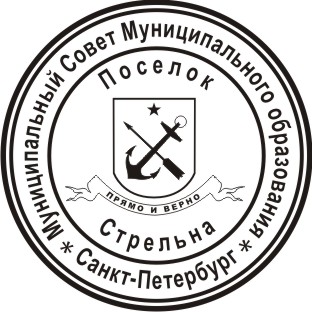 МЕСТНАЯ АДМИНИСТРАЦИЯМУНИЦИПАЛЬНОГО ОБРАЗОВАНИЯ ПОСЕЛОК СТРЕЛЬНАПОСТАНОВЛЕНИЕО внесении изменений и дополнений в Положение «О порядке проведения антикоррупционной экспертизы муниципальных нормативных правовых актов Местной администрации Муниципального образования поселок Стрельна и их проектов», утвержденное постановлением Местной администрации Муниципального образования поселок Стрельна от 22.03.2011 № 17В соответствии с Федеральным законом от 17.07.2009 № 172-ФЗ "Об антикоррупционной экспертизе нормативных правовых актов и проектов нормативных правовых актов", рассмотрев протест Прокуратуры Петродворцового района Санкт-Петербурга от 20.05.2020 № 90-7/02-2020ПОСТАНОВЛЯЮ:1. Внести в Положение «О порядке проведения антикоррупционной экспертизы муниципальных нормативных правовых актов Местной администрации Муниципального образования поселок Стрельна и их проектов», утвержденное постановлением Местной администрации Муниципального образования поселок Стрельна от 22.03.2011 № 17 (далее – Положение) следующие изменения и дополнения:1.1. Дополнить абзацем третьим пункт 1.1 Положения следующего содержания:«Антикоррупционная экспертиза проводится в соответствии с Методикой проведения антикоррупционной экспертизы нормативных правовых актов и проектов нормативных правовых актов, утвержденной постановлением Правительства Российской Федерации от 26.02.2010  № 96 "Об антикоррупционной экспертизе нормативных правовых актов и проектов нормативных правовых актов" (далее - Методика).».1.2. В пункте 4.1 Положения после слов «проектов нормативных правовых актов» дополнить словами «, в соответствии в соответствии с Методикой за счет собственных средств указанных юридических лиц и физических лиц.».1.3. Абзац второй пункта 4.1 Положения исключить.1.4. Абзац первый пункта 4.5 Положения изложить в следующей редакции:«4.5. По результатам независимой антикоррупционной экспертизы независимым экспертом составляется экспертное заключение по форме, утверждаемой Министерством юстиции Российской Федерации.».1.5. Дополнить Положение пунктами  4.6, 4.7, 4.8 следующего содержания:«4.6. Не поступление заключения независимой экспертизы разработчику проекта нормативного правового акта не является препятствием для последующего его принятия (утверждения).4.7. Заключение по результатам независимой антикоррупционной экспертизы носит рекомендательный характер и подлежит обязательному рассмотрению органом, организацией или должностным лицом, которым оно направлено, в 30-дневный срок со дня его получения.. По результатам рассмотрения гражданину или организации, проводившим независимую экспертизу, направляется мотивированный ответ (за исключением случаев, когда в заключении отсутствует информация о выявленных коррупциогенных факторах, или предложений о способе устранения выявленных коррупциогенных факторов), в котором отражается учет результатов независимой антикоррупционной экспертизы и (или) причины несогласия с выявленным в нормативном правовом акте или проекте нормативного правового акта коррупциогенным фактором.4.8.  В случае если поступившее заключение по результатам независимой антикоррупционной экспертизы не соответствует форме, утвержденной Министерством юстиции Российской Федерации, заключение возвращается не позднее 30 дней после регистрации с указанием причин.».2. Настоящее постановление вступает в силу с момента его официального опубликования (обнародования).3. Контроль за исполнением настоящего постановления оставляю за собой. Глава местной администрации                                                  И.А. Климачева                      15.06.2020___поселок Стрельна№ _53